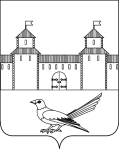 от  08.04.2015 г.  №   81-п"Об    утверждении    проекта      планировки  совмещенного     с    проектом     межевания  территории           общего          пользования  в      пределах        красных        линий     под  проектирование             и        строительство  линейных    объектов    для  газоснабжения,  электроснабжения,         водоснабжения     и  водоотведения         улицы       Маяковского   в   г.  Сорочинске    Оренбургской области» В соответствии со статьями 45,46 Градостроительного кодекса Российской Федерации, со статьями  31, 34  Устава муниципального образования город Сорочинск Оренбургской области, руководствуясь Положением «О порядке подготовки и утверждения документации по планировке территории муниципального образования город Сорочинск  Оренбургской области»:							    1.  Утвердить  «Проект     планировки    совмещенный  с    проектом    межевания   территории        общего       пользования в пределах  красных линий под проектирование и строительство линейных объектов для газоснабжения, электроснабжения,    водоснабжения   и водоотведения  улицы     Маяковского  в   г.  Сорочинске    Оренбургской области».   2.  Контроль за исполнением настоящего постановления возложить на главного архитектора муниципального образования город Сорочинск  Крестьянова А.Ф.   3. Постановление вступает в силу со дня подписания и подлежит  официальному опубликованию.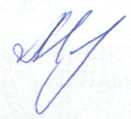 Глава администрациигорода Сорочинска                                                                  Т.П. МелентьеваРазослано: в дело – 2 экз.; прокуратуре-1 экз.; ОАГ -1 экз.; информационный бюллетень-1экз.Администрация города Сорочинска  Оренбургской областиП О С Т А Н О В Л Е Н И Е 